Unit 5-Cell Division Mitosis Chapter 2, Section 3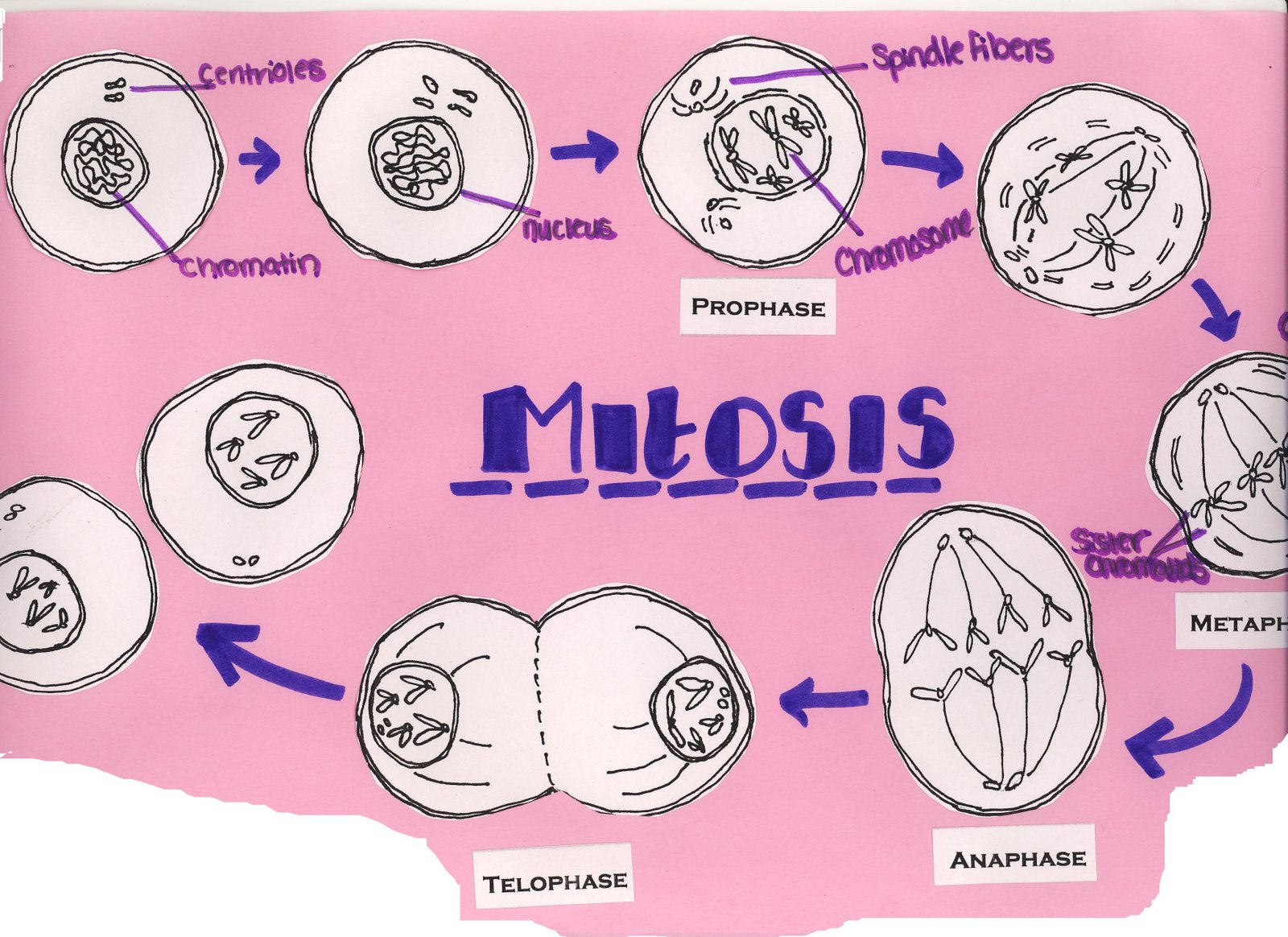 Name _____________________________________________ Period_____Matter and Energy/Cell Cycle SyllabusVocabulary:Holt Chapter 2 Section 3: chromosome homologous chromosomescell cycle interphasemitosis prophase metaphaseanaphasetelophase cytokinesis:	Chapter 2 Section 3:  Pages 42-45Assignments:	At home expectations:Learn vocabulary and definitions.Read and complete the “Directed Reading” for the Holt book Ch 2 Reading.Make Flashcards or Two-Column Notes for the vocabulary words.Study for Section Test by reviewing the vocabulary, reviewing the DRA, and completing the Study Guide.Anything not completed in class.Anything not completed in the packet due to absence.Class work:Class Mitosis ActivitiesClass Notes.Unit Test.Expected Completion Date:  _____________________________________________Unit Vocabulary DefinitionsVocabulary on Mitosis Class Notes on the Cell CycleThe Life of a CellCell Cycle – what is it?_______________________________________________________________________________________________________________________________________________What is DNA and how is it organized?  _______________________________________________________________________ _______________________________________________________________________________________________________________________________________________________________________________________________________________________ _______________________________________________________________________ Making more Prokaryotes?______________________________________________________________________________________________________________________________________________________________________________________________________________________________________________________ __________________________________________________________________________________ __________________________________________________________________________________ ____________________________________________________________________________________________________________________________________________________________________Eukaryotic Cells and Their DNA________________________________________________________________________ ________________________________________________________________________ ________________________________________________________________________Making More Eukaryotic Cells________________________________________________________________________ ________________________________________________________________________ ________________________________________________________________________ Movie Notes…take your own notes in the space below: Write down the most important information that will help you understand the cell cycle and mitosis.1.What helped you learn about cell division?  Circle the best activity:Reading/notes	  Flip book	         movie	      dance	  other____________Why?______________________________________________________________________ ______________________________________________________________________ ____________________________________________________________________________________________________________________________________________2.What did not help you learn about cell division?  Circle the worst activity:Reading/notes	  Flip book	         movie	      dance	  other____________Why?______________________________________________________________________ ______________________________________________________________________ ____________________________________________________________________________________________________________________________________________Any other comments or thoughts you have:Describe how and when binary fission happens:______________________________________________________________________ ______________________________________________________________________ ______________________________________________________________________ ____________________________________________________________________________________________________________________________________________	Draw a picture of it:Describe how and when mitosis in an animal cell happens (including the phases):______________________________________________________________________ ______________________________________________________________________ ______________________________________________________________________ __________________________________________________________________________________________________________________________________________________________________________________________________________________ ______________________________________________________________________ ____________________________________________________________________________________________________________________________________________	Draw a picture of it:3.	Describe how and when mitosis in a plant cell happens (including the phases):______________________________________________________________________ ______________________________________________________________________ ______________________________________________________________________ __________________________________________________________________________________________________________________________________________________________________________________________________________________ ______________________________________________________________________ ____________________________________________________________________________________________________________________________________________	Draw a picture of it:Describe the main difference for each:Binary fission ___________________________________________________________________________________________________________________________________________________________________________________________________Animal Cell Mitosis____________________________________________________________________________________________________________________________________________________________________________________________________________________________________________________________________Plant Cell Mitosis___________________________________________________________________________________________________________________________________________________________________________________________________Study GuideThe Cell Cycle, Mitosis and Meiosis Fill in the correct answer in the box to the right.  Use your textbook, notes, packet, entry slip, and vocab sheets.Notes to yourself:Cell Cycle 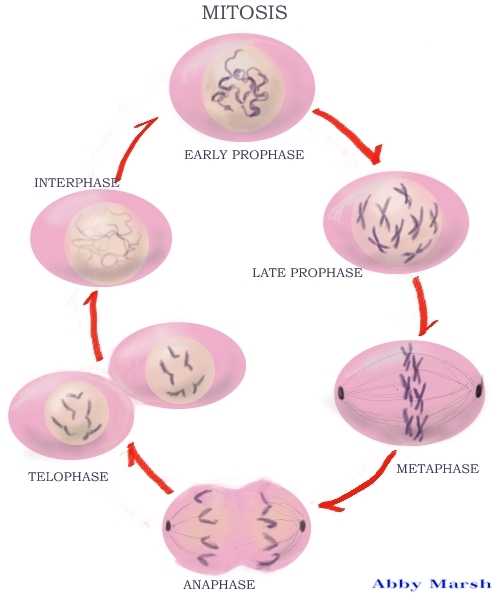 the life stages of a cellChromosomes 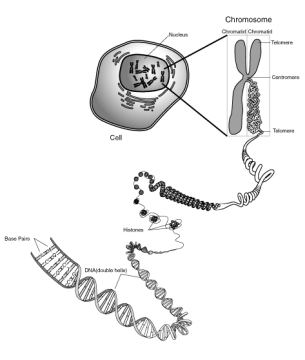 the structure that contains DNAHomologous Chromosomes 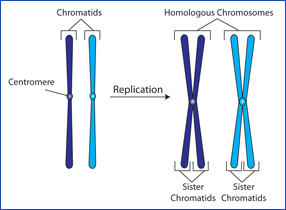 pairs of similar chromosomesMitosis the process of cell division that forms two identical cells with the same number of chromosomesCytokinesis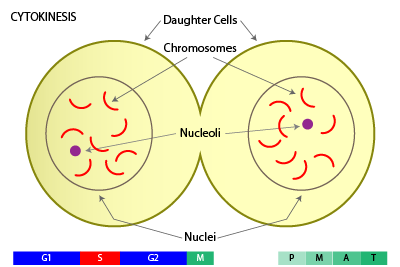 the division of cytoplasm (rest of the cell divides in two)the process of cell division that forms two nucleithe life stages of a cellpairs of similar chromosomesthe process of cell division in bacteria (a prokaryote)What is a prokaryote?What is a eukaryote?How is the process of cell division different in a plant cell than an animal cell?structure that holds chromatids togetherHow do body or somatic cells reproduce? Name the processWhat’s the difference between sex cells and body (somatic) cells?There are 4 steps or stages in this process that forms two new nucleithe division of cytoplasmWhy do cells need to produce new cells?chromosomes are copied during	forms during plant cell division and contains materials to form cell wall and cell membranewhere chromosomes are found in eukaryotesthe four stages of cell divisionstage at which paired chromosomes align at the cell’s equatorhave the same sequence of genes and the same structuresWhat happens during cytokinesis in a plant cell?stage at which the chromatids separate and move to opposite sides of the cellsprocess where the nucleus divides onceDuring which stage are chromosomes and organelles copied?Reproduction where only one parent cell is neededReproductions where two parent cells are neededWhere are genes located?the structure in which DNA, the hereditary material that controls cell activities, can be found